МУНИЦИПАЛЬНОЕ БЮДЖЕТНОЕ ОБЩЕОБРАЗОВАТЕЛЬНОЕ УЧРЕЖДЕНИЕ«СРЕДНЯЯ ОБЩЕОБРАЗОВАТЕЛЬНАЯ ШКОЛА № 11»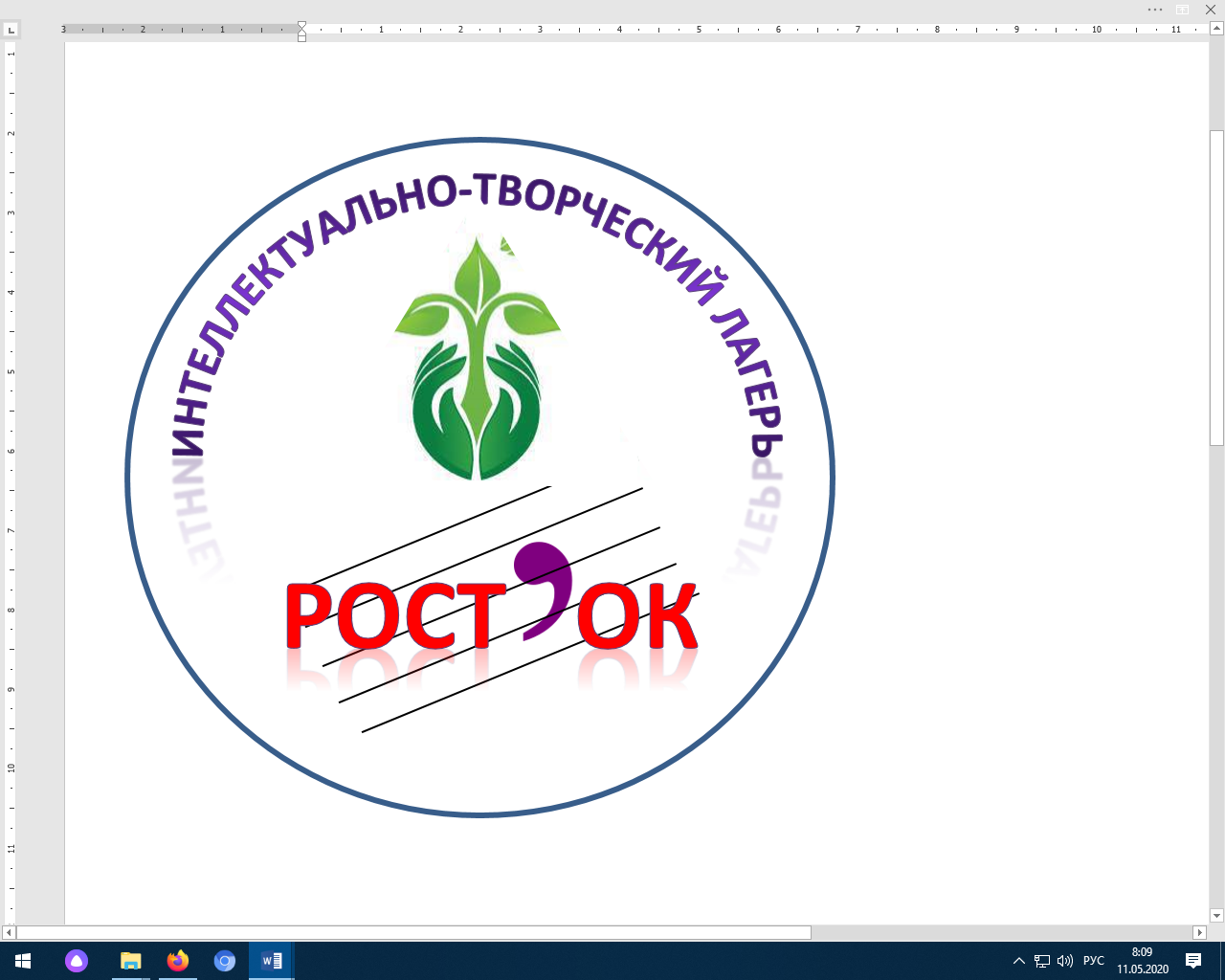 Проект«Школьный «Рост'ОК»-мастерская успеха»Автор проекта:Баженова Наталия Александровна,Учитель начальных классов МАОУ «Средняя общеобразовательная школа № 11» Г. Чайковский  г. Чайковский-2019Паспорт проектаПроблемно-ориентированный анализ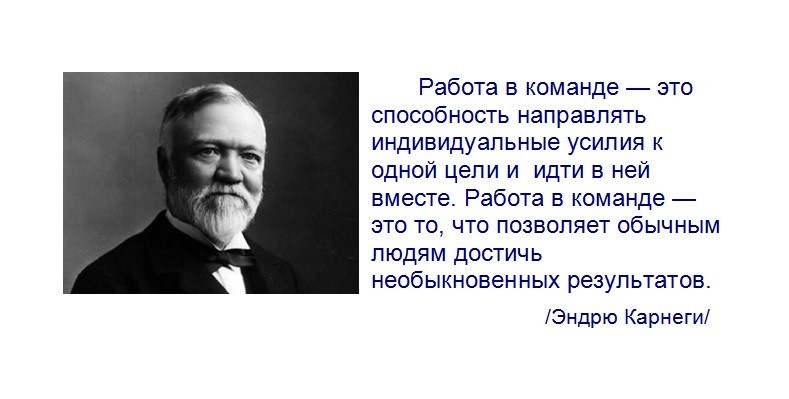 Начальная школа - начало всех начал. Ведь именно в этот период проявляются и активно развиваются склонности, способности, таланты. Сегодня, в век современных технологий одна из ключевых задач является сохранение и развитие интеллектуального потенциала, детской одаренности и социальной адаптации.Дети с интеллектуальной одаренностью быстро овладевают основополагающими понятиями, легко запоминают и сохраняют информацию. Высокоразвитые способности переработки информации позволяют им преуспевать во многих областях знаний, но, зачастую,  постигают   социальные сложности. В рамках исследовательской работы, старшеклассники выяснили, что 60% интеллектуально-одарённых детей испытывают трудности в общении со сверстниками и учителями. На основе полученных данных, нами выявлена проблема: отсутствие среды для развития коммуникабельности для одарённых детей.  В нашем городе на протяжении 10 лет проходит интеллектуальный марафон «Радуга» для учащихся 3-5 классов, включающий в себя олимпиадные задания по нескольким предметам.	А где же творчество?  Креативное  решение проектных задач? Работа в команде? УУД?Еще в начале 20 века Генри Фордписал: «Собраться вместе есть начало. Держаться вместе есть прогресс. Работать вместе есть успех».Умение работать с информацией, проектировать,   выступать публично, работать в команде- это те компетенции, которые необходимы современному человеку для достижения успеха. Данный проект является частью одного их кейсов «Программы развития школы» на 2017-2022 годы «К успеху вместе».	В Федеральных государственных образовательных стандартах становление  перечисленных компетенцийтрактуется как формирование универсальных учебных действий. При этом мы понимаем, что это достаточно сложный процесс, требующий усилий педагога не только в классно-урочной системе, но и за её пределами.Участники проекта:	     - обучающиеся  2-4 классов школ города Чайковский;     - обучающиеся5 классов -  командоры;     - учителя и педагоги  дополнительного образования;     - родительская общественность.Учебно-методическое обеспечение:    - библиотека МБОУ СОШ №11;    - интернет-ресурсы;    - ресурсная база интеллектуально-творческого марафона «Радуга» ( г. Ижевск).ГОРОДСКОЙ МАРАФОН – это ИНТЕЛЛЕКТУАЛЬНО-ТВОРЧЕСКАЯ  СРЕДА:Этапы реализации проекта:Ожидаемые результаты:Для педагогов:кейс методических и диагностических материалов;опыт подготовки команд к  муниципальным и региональным конкурсам, марафонам;опыт проведения образовательных событий;апробация  современных педагогических технологий.         Для обучающихся:опыт участия в муниципальных и региональных конкурсах, марафонах;наполнение портфолио (зачетной книжки) обучающегося;профессиональные пробы;занятость в каникулярное и внеурочное время;появление новых знакомств, интересов.Риски проекта:ПРИЛОЖЕНИЕ 1. «Оценочный лист конкурсного испытания- «Мы –команда»название команды____________________________________________________                      эксперт:____________________________________________________Задание: команда должна раскрыть тему приветствия,  представить себя, название и т. д.Время выступления: до 7 минут (это может быть театрализованное представление, рекламное представление и т.д.)ПРИЛОЖЕНИЕ 2.«Рефлексивный лист для обучающихся»ФИ _______________________________ школа ______________класс _________В какой роли вы попробовали себя впервые? _____________________________________________________________________Что понравилось больше всего?______________________________________________________________________Что показалось самым трудным?______________________________________________________________________Оцените своё настроение (выбери смайлик)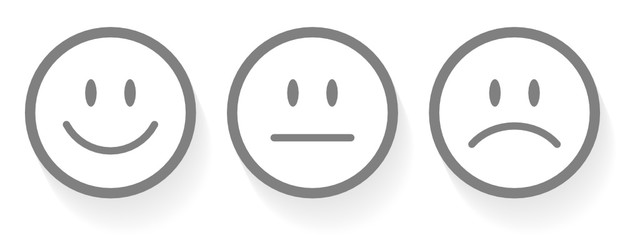 ПРИЛОЖЕНИЕ 3.Расписание работы интеллектуально-творческого марафона  «Рост'ОК»31 октября 2018 годаПРИЛОЖЕНИЕ 4«Интеллектуальная игра «Битва Умов KIDS»Ход игры.Всего в игре 7 коротких 15-минутных раундов, в каждом из них по 7 вопросов разной степени серьезности. Озвучивает вопросы со сцены ведущий образовательного события.Туры 1, 4, 6 - это текстовые вопросы, в которых нужно по описанию угадать все, что угодно, - историческое событие, личность, процесс, явление. Иногда придется переводить на другой язык. В общем, вопросы не из простых. Дается 40 секунд на обдумыване каждого ответа, дальше вопрос сменяется. Но после вам повторят все вопросы и дадут 100 секунд на заполнение карточки. После этого карту нужно быстро сдать помощникам, которые присутствуют в зале. Пример задания: Назовите автора крылатых выражений: «Какие перышки, какой носок? Ты виноват уж тем, что хочется мне кушать; А Ларчик просто открывался; У сильного всегда бессильный виноват; Знать она сильна, коль лает на слона» (Крылов И.А.).Тур 2 посвящен актуальным событиям и новостям, случившимся буквально на днях. Пример задания: Парижская выставка, которая проходит в эти дни во Франции считается самым известным в мире событием, посвященным этому лакомству. Первое шоу сладостей состоялось в 1995 году, и принимало в нем участие всего 30 кондитеров. Сегодня же в грандиозной шоу-программе участвуют более 9000 производителей со всего мира. Какому  кондитерскому изделию  на основе масла какао посвящена Парижская выставка?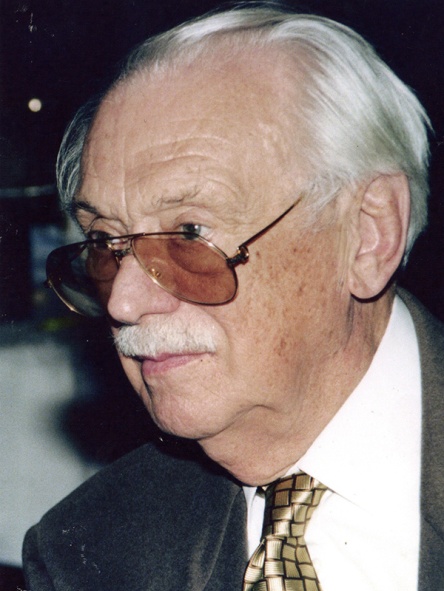 Тур 3 целиком музыкальный. Вас попросят назвать исполнителя отрывка песни, музыкальную группу, музыкальную композицию из мультфильма. Звучат музыкальные отрывки «Кабы не было зимы..», «Песенка черепахи и львенка» и др.Тур 5 - это картинки. Непонятные предметы, которые нужно назвать, кадры из фильмов и мультиков, известные личности в детстве, чьи-то перевернутые глаза.Тур 7 - блиц. Быстрые вопросы без повторения и 50 секунд на обдумывание.За каждый правильный ответ начисляется одно очко, и в середине игры подводится промежуточный итог, чтобы подогреть ажиотаж среди команд. Если вы отстаете, то последний тур - это ваш шанс, т.к. вопросы там легенькие, а если вы уверены в своем ответе, можете напротив него поставить галочку. Тогда за каждый правильный ответ вы получите 2 очка, а если ошибетесь, потеряете 2. То есть, такое вот казино со ставками на удвоение. Можно рискнуть и проиграть, а можно из середины выбиться в первую тройку и даже победить!Примеры заданий:Самый холодный регион на Земле. Самая маленькая птичка на Земле.Кто, согласно греческой мифологии, охранял врата ада?Какая планета в нашей Солнечной системе самая большая? В каком государстве больше всего жителей? Сколько заповедей в Библии? Победителем «Битвы Умов KIDS» становится команда, получившая наибольшее количество баллов по результатам всей игры. В случаях, когда две и более команд набрали одинаковое количество баллов, выше в турнирной таблице оказывается команда, набравшая в последнем туре больше баллов. ПРИЛОЖЕНИЕ 5Эмблема марафонаПРИЛОЖЕНИЕ 6.Смайлики для «Портфеля успеха»Актуальность Актуальность проекта связана с развитием у обучающихся младшего школьного возраста навыков межличностного общения. Общеизвестно, что школьники с интеллектуальной одаренностью быстро овладевают предметными знаниями. Высокоразвитые когнитивные способности переработки информации позволяют им преуспевать во многих областях знаний, но, зачастую, испытывают проблемы в общении, не обладают навыком коммуникации. Умение работать с информацией, проектировать, выступать публично, работать в команде – это  метапредметные компетенции, которые необходимы современным высокоинтеллектуальным школьникам  для достижения успеха.Проблема, решаемая в проекте Связана с поиском механизмов подготовки обучающихся начальных классов к участию в олимпиадном движении, в т.ч. освоения навыков публичной презентации и интеллектуально-творческого взаимодействия в команде сверстников.Цель, задачи Цель: Создание муниципальной образовательной площадки интеллектуально- творческого взаимодействия обучающихся начальных классов в лагере дневного пребывания в каникулярное время для подготовки к участию в олимпиадах .Задачи:Найти социальных партнёров, способных организовать и провести творческие мастер-классы для обучающихся.Организовать интеллектуально - творческое взаимодействие обучающихся посредством включения их в коллективно – творческую интеллектуальную деятельность и мастер-классы.Развивать навыки взаимодействия  в команде.Отрабатывать навыки ораторского искусства и публичного выступления.Участники Педагоги начальных классов школ города не менее 10 чел.Целевая аудитория Обучающиеся 2-5 классов школ города, не менее 60 человек.Срок реализации проектаIэтап- подготовительный - сентябрь 2017 г.,II этап- проектно-деятельностный,октябрь 2017 годаIII этап- аналитический,ноябрь-декабрь 2017 г.Краткое содержание Марафон - это концентрированное погружение в условиях лагеря дневного пребывания младших школьников и педагогов в интеллектуально  средусотрудничества со сверстниками и  педагогами в творческих мастерских и образовательных событий.Ожидаемые результаты и эффекты Ожидаемые результаты:- 100% участников марафона приняли участие в творческих мастер-классах; - проведено силами сетевых партнеров 8 мастер-классов;- приняли участие не менее 6команд  обучающихся 4-х школ г. Чайковский;- разработан сценарий проведения сетевого образовательного события для интеллектуально одаренных школьников младших классов г. Чайковский.Ожидаемые эффекты:- Обобщение опыта на муниципальном икраевом уровнях.- Ежегодное проведение марафона как площадки интеллектуально- творческого взаимодействия обучающихся начальных классов.ЭтапМероприятияСрокиПодготовительныйСогласование с социальными партнёрами проведение мастер - классов, организация горячего питания.Формирование команды организаторов.Подготовка сценария проведения марафона.Формирование наградных материалов, памятных подарков.Сентябрь  2017 г.Проектно- деятельностныйПроведение интеллектуально- творческого марафона.Октябрь 2017 г.АналитическийПредставление результатов проекта на РМО учителей начальной школы.Обобщение и распространение опыта в СМИ, интернет - ресурсах и др.Ноябрь- декабрь 2017 г.риски пути выходаотсутствие команд-участников от школ городарекламная компания в рамках городских проблемных групп, рассылка положений марафонаотсутствие опыта работы в педагогических технологиях проведение и обсуждение школьных событий, квестов, интерактивных игр.критерийего сутьбаллы	баллы	баллы	критерийего суть2- ярко выраженвыражен0-отсутствуеткреативностьумение раскрыть тему творчески, интересно, нестандартнопубличностьвыступлениявладение речью, грамотность речи, умение держаться, умение общаться, умение донести, представить свою мыслькомандностьумение показать себя командой, в которой у каждого своя рольглубина содержанияумные, не поверхностные мысли, понимание того, что делаютлогичность и цельность выступленияраскрытие темы; связность частей выступления в одно целоеюморспособность подмечать в явлениях их комические стороны, умение с шуткой говорить, в том числе о серьезном.времярегламент выступления выдержанитогВремяМероприятиеПомещениеКоличество детейОрганизаторы,ответственные8:00-8:30Заезд и расселение участников лагеря. Сбор заявок намастер классы по выбору.(раздать детям карточки с названием станций)Фойе школы, кабинеты:32к.- команда №133к.- команда №227к.- команда №335к.- команда №436к.- команда №537к.- команда №626к.- команда №728 каб- организаторы70 человекКалабина Т.К.Менькова О.А.Вяткина К.В.Черных Х.А.Козлова О.Ф., Шемякина Л.В..Найданова Е.С., Еловикова Н.В.Матвеева О.Г., Завертяева М.П.Баженова Н.А., Кашапова Е.И.Воспитатели командОрганизаторы марафона8.10-8.20Сбор по 1 воспитателю в 28 кабинете28 кабинет70 человекОрганизаторы марафона8.25Сбор в актовом зале. Старт игрового экспрессаАктовый зал70 человекВоспитатели командОрганизаторы марафона8:30-9:00Игровой экспрессСтанция 1 «»Фойе 2 этажаКалабина Т.КСтанция 2 «»Фойе 3 этажаСтанция 3 «»Фойе 1 этажаСтанция 4 «»Актовый залСтанция 5 «»Мал.спорт.зал9:00-9:20Завтракстоловая70 человекВоспитатели команд9.25Общий сбор в актовый залАктовый зал70 человекОрганизаторы марафона9:30-10:10Предметный конкурс олимпиада 70 человекСюркаева Н.Ю.Таксир Е.К.9:30-10:10Предметный конкурс олимпиада 32к.- команда №170 человекЧерных Х.А.9:30-10:10Предметный конкурс олимпиада 33к.- команда №270 человекМатвеева О.Г.,9:30-10:10Предметный конкурс олимпиада 27к.- команда №370 человекНайданова Е.С.9:30-10:10Предметный конкурс олимпиада 35к.- команда №470 человекКозлова О.Ф.9:30-10:10Предметный конкурс олимпиада 36к.- команда №570 человекКалабина Т.К.9:30-10:10Предметный конкурс олимпиада 37к.- команда №670 человекВяткина К.В.9:30-10:10Предметный конкурс олимпиада 26к.- команда №770 человекМенькова О.А.10:20-11:50Конкурсное задание «Приветствие»Физ.минутка 1 командаФиз.минутка 2 командаФиз.минутка 3 командаФиз.минутка 4 команда(при входе раздать смайлики)Актовый зал70 человекВоспитатели командХохлов А.В.12:00-12:20Мастер классыФлешмоб (зелёные)Актовый залКазакевич О.В.Эксперимент (жёлтые)22 кабинетТаксир Е.К.Шарики (белые)25 кабинетАндреева В.А.Тестопластика(голубые)28 кабинетОксак О.А.12:20-12:40Мастер классыФлешмоб (Ж)Актовый залКазакевич О.В.Эксперимент (Б)22 кабинетТаксир Е.К.Шарики (Г)25 кабинетАндреева В.А.Тестопластика (З)28 кабинетОксак О.А.12:40-13:00Мастер классыФлешмоб (Б)Актовый залКазакевич О.В.Эксперимент (Г)22 кабинетТаксир Е.К.Шарики (З)25 кабинетАндреева В.А.Тестопластика (Ж)28 кабинетОксак О.А.13:00-13:20Мастер классыФлешмоб (Г)Актовый залКазакевич О.В.Эксперимент (З)22 кабинетТаксир Е.К.Шарики (Ж)25 кабинетАндреева В.А.Тестопластика (Б)28 кабинетОксак О.А.13:20-14:00Обед(Сдать заявки намастер классы)столовая70 человекВоспитатели команд14:10-14:50Мастер-классы по выборуВоспитатели командАктёрское мастерствоАктовый зал20 человекКостоусов ИванПтица Говорун22 кабинет20 человекБагаутдиноваИрина АнваровнаНародные куклы25 кабинет10 человекФирсова Алевтина ЛеонидовнаМандала28 кабинет10 человекТюкалова Яна АльбертовнаДекупаж16 кабинет10 человекБывальцева Лариса Викторовна15:00-15:10Общий сбор. Старт проектной задачи.Актовый зал70 человекСюркаева Н.Ю.Таксир Е.К.15:10-16:10Подготовка проектной задачи.Воспитатели приходят на проверку предметного конкурса в 28 кабинеткабинеты:32к.- команда №133к.- команда №227к.- команда №335к.- команда №436к.- команда №537к.- команда №626к.- команда №770 человек16.15-16.35Полдникстоловая70 человекВоспитатели команд16:40-17:40Защита проектовФиз.минутка5 командаАктовый зал70 человекВоспитатели командОрганизаторы марафона17:40-18:10Вручение смайликов командам. Рефлексия в командах.кабинеты70 человекВоспитатели команд18:10-18:30УжинСтоловая70 человекВоспитатели команд18:30-20:30Концерт + Закрытие+ дискотекаФлешмобФиз.минутка6 командаФиз.минутка7 командаАктовый зал70 человекХохлов А.В.Организаторы марафона20:30-20.40Отъезд домой70 человекВоспитатели командОрганизаторы марафона20.40-20.50Круглый стол для педагогов28 кабинет12 человекВоспитатели командОрганизаторы марафонаСмайлик за конкурсное испытание«Проектная задача»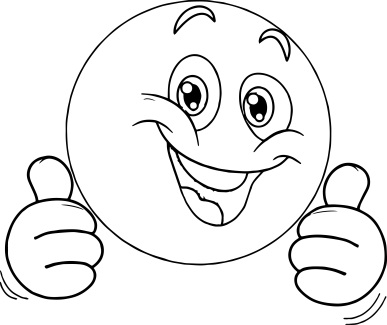 Смайлик за конкурсное испытание«Проектная задача»Смайлик за конкурсное испытание«Проектная задача»Смайлик за конкурсное испытание«Проектная задача»Смайлик за конкурсное испытание«Проектная задача»Смайлик за конкурсное испытание«Проектная задача»Смайлик за конкурсное испытание«Проектная задача»Смайлик за конкурсное испытание«Проектная задача»Смайлик за конкурсное испытание«Проектная задача»Смайлик за конкурсное испытание«Приветствие»Команде № _____ЮМОРИСТЫ От команды №_____Смайлик за конкурсное испытание«Приветствие»Команде № _____ЮМОРИСТЫ От команды №_____Смайлик за конкурсное испытание«Приветствие»Команде № _____ЮМОРИСТЫ От команды №_____Смайлик за конкурсное испытание«Приветствие»Команде № _____ЮМОРИСТЫ От команды №_____Смайлик за конкурсное испытание«Приветствие»Команде № _____ЮМОРИСТЫ От команды №_____Смайлик за конкурсное испытание«Приветствие»Команде № _____ЮМОРИСТЫ От команды №_____Смайлик за конкурсное испытание«Приветствие»Команде № _____ЮМОРИСТЫ От команды №_____Смайлик за конкурсное испытание«Приветствие»Команде № _____ЮМОРИСТЫ От команды №_____Смайлик за конкурсное испытание«Приветствие»Команде № _____ЮМОРИСТЫ От команды №_____